Population Ecology Vocabulary       AGE STRUCTURE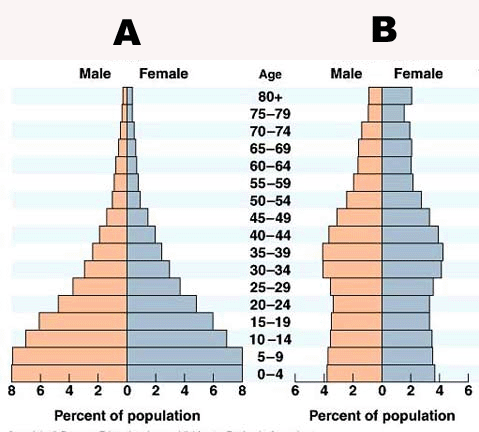           SURVIVORSHIP CURVES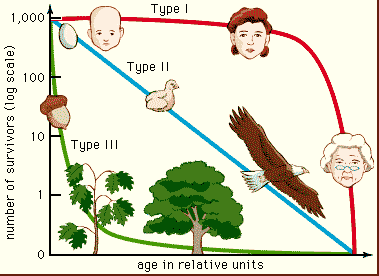 GROWTH CURVES     EXPONENTIAL MODEL		       LOGISTIC MODEL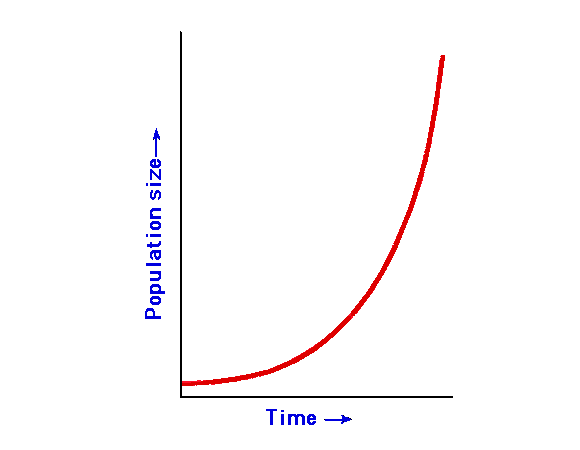 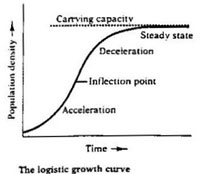 Limiting factor – a factor that ________________ the growth of a population.__________________ increases as _______________ increases.Density-Independent Factors – reduce the population by the ______ proportion regardless of population size. (______________, floods and ____________)Density-Dependent Factors – reduce the population by an amount _____________________ to the population size. (shortage of ___________, shortage of nesting sites and __________________)